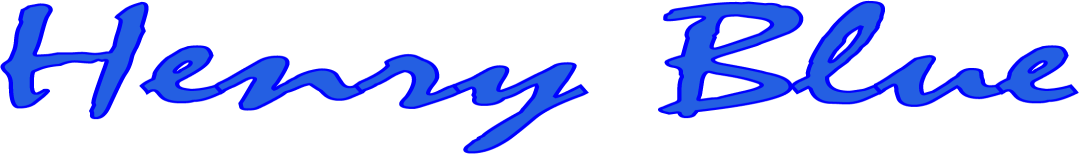 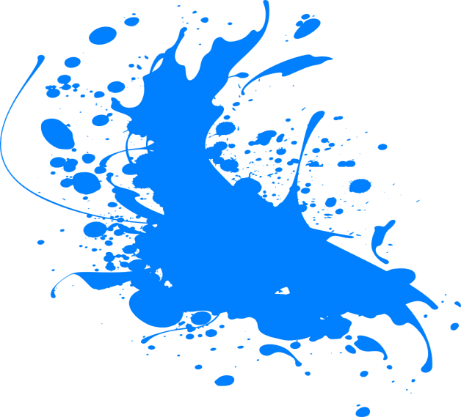 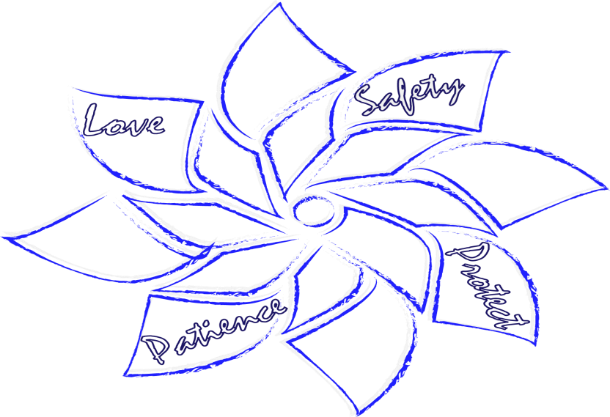 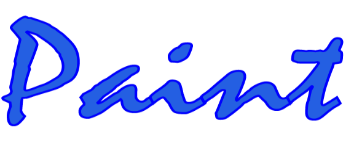 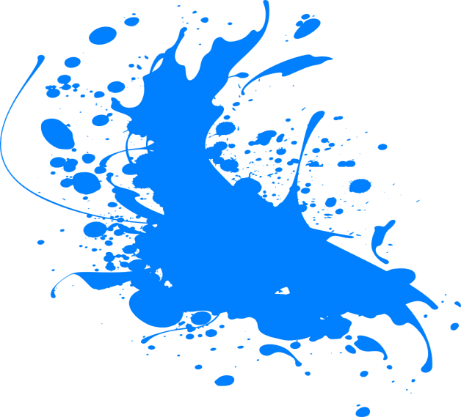 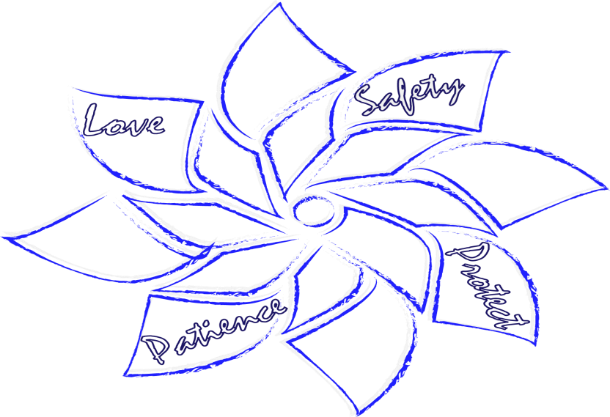 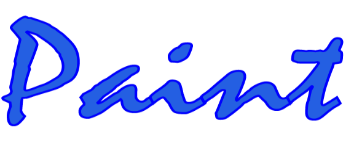 To order Pinwheels, Signs, or Car Magnets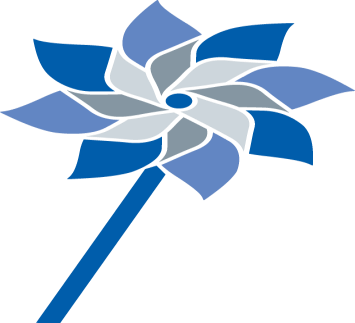 Pinwheels	$2 Minimum order of 10, but we recommend 25 for a pinwheel gardenPHB Yard Sign	$15 Car Magnets	$5Package	$40 Includes 10 pinwheels, 1 double sided sign and 1 car magnetPlease complete the form below and email it to robin@preventchildabusehc.org. The deadline is March 25, 2022. You may also call or text Robin Jones 678-697-8500.Contact Name:	Phone: 	. Email:		Agency/ Business						. Address:			City:		Zip:		. Pinwheels:	quantity ($2 each)	Signs:	quantity ($15 each)Car Magnets:	quantity ($5 each)	Package:	quantity ($40 each) Total Payment: $		.Make your checks payable to Prevent Child Abuse Henry. The orders will be available the last week of March. For credit card payment please contact Robin Jones at 678-697-8500. We will contact you for pick- up/ delivery information.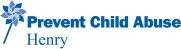 